ANEXO II-B – MINUTA 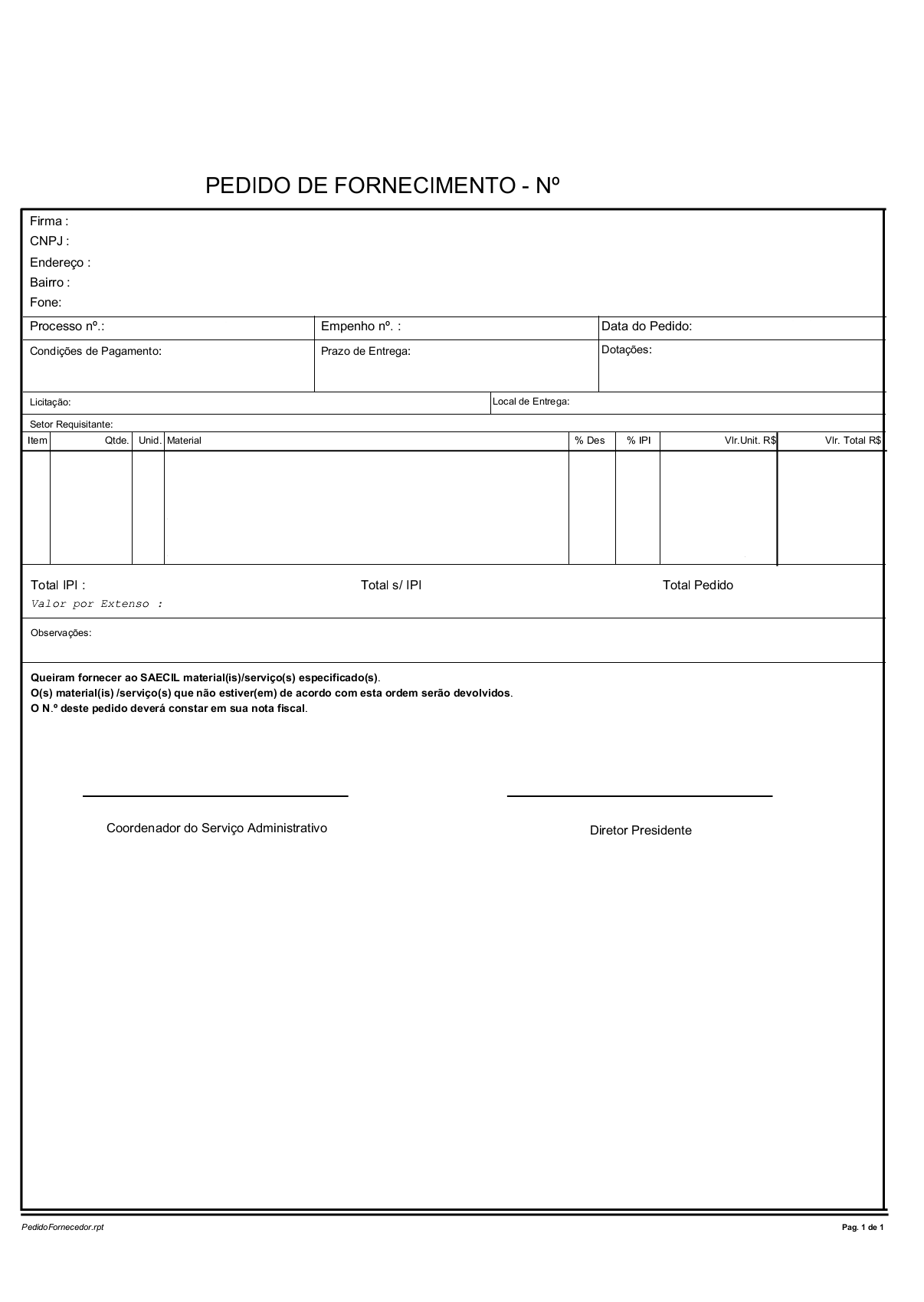 PEDIDO DE FORNECIMENTO